Gustavo Adolfo Garriga Garcia gustavogarriga1202@gmail.com• 1272 Spring Creek Dr, Nashville, TN 37209• (817) 350-1349M.A. Biology 					 Fisk University, Nashville, TN	Graduation date: Summer 2020B.S. Biology and Chemistry, magna cum laude	University of Texas at Arlington	May 2018Minors: Psychology and Spanish 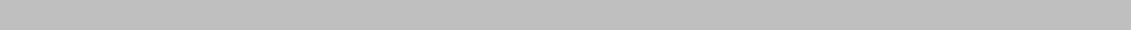 Research InterestsMy research interests include neuroscience and epidemiology. Research ExperienceGraduate Research Assistant, Fisk-Vanderbilt Master to PhD Bridge Program, Department of Life and Physical Sciences, Dr. Brian NelmsFisk University, Fall 2018 – presentThe project goal is to investigate genes involved in dopamine signaling in C. elegans.National Science Foundation - Research Experience for Undergraduates: “The Ecology of Human-Dominated Landscapes,” Department of Microbiology, Dr. DJ FergusonMiami University, Summer 2017The project goal was to assess the minimal number of genes required for the methanogen M. acetivorans NB34 to gain the ability to use the quaternary amine glycine betaine as a direct substrate.Undergraduate Research Assistant, Arlington Undergraduate Research-based Achievement for STEM, Department of Chemistry and Biochemistry, Dr. Frank W. FossThe University of Texas at Arlington, Fall 2015The project goal was to measure the binding of the vancomycin antibiotic onto synthetic bacterial cell wall, in order to understand the mechanisms of bacterial resistance and how to overcome it.Undergraduate Research Assistant, Department of Biology, Dr. Shawn Christensen The University of Texas at Arlington, Spring 2015The project goal was to identify the structure and function of regions within the R2 elements and the mechanism by which they replicate.Conferences and Professional PresentationsGarriga, G.A., Creighbaum, A. and Ferguson, D.J. Expanding the substrate range of methanogens. SACNAS Abstracts. Poster presentation to be delivered at the Society for the Advancement of Chicanos/Hispanics and Native Americans in Science conference, San Antonio, TX., October 2018.Garriga, G.A., Nelms, B. Quantitative study of dopaminergic phenotypes via computer-aided video analysis.GSA Abstracts. Poster presentation to be delivered at the 20th Annual Fisk Research Symposium,Nashville, TN., April 2018.Garriga, G.A., Nelms, B. Quantitative study of dopaminergic phenotypes via computer-aided video analysis.GSA Abstracts. Poster presentation to be delivered at the 22nd International C. elegans Conference,Los Angeles, CA., June 2019.Peer Academic Leader; Freshman Seminar, University College Programs, The University of Texas at Arlington; August 2015-May 2018                                              Taught, mentored, and assisted students’ development in their freshman yearPromoted and encouraged engagement on residence halls activitiesServed as a resource in the Science learning community in residence hallsDeveloped lesson plans and activities Planned specific bi-weekly objectives for students to accomplishPublic Health Data Intern; City of Grand Prairie, Environmental Services ǀ Environmental Quality Division, Vector Control; May 2018-July 2018Organized and screened vector data archives from 2002 – 2017Set up Gravid and BG traps and processed mosquito samples collected for analysisAnalyzed data sets to determine mosquito distribution and counts in Grand Prairie per week, month and year (2002 – 2018).Assessed whether there was a relationship between environmental variables (rain, temperature and humidity data obtained from NOAA) and mosquito counts. Used maps to determine the areas with higher vector-borne disease incidence per yearShadowed environmental spill inspections, pool inspections, and food inspectionsDelivered violation notices to establishments Interacted with the public with environmental complaintsAssisted technicians in the field Sprayed areas where West Nile Virus mosquitoes tested positivePoster Award, April 2018: Quantitative study of dopaminergic phenotypes via computer-aided video analysis, 20th Annual Fisk Research Symposium.SACNAS Travel Scholarship:  competitive award to attend SACNAS 2018 conference, 2018.NSF BIO REU Travel Grant: competitive award to attend and present at SACNAS 2018 conference, 2018.UT Arlington Academic Achievement Scholarship for Continuing Students: award for good academic performance, 2015-2018.Site-directed mutagenesisPlasmid isolation and transformationPolymerase chain reaction amplificationSanger sequencing and analysisDNA isolation and transformationGibson assemblyAgarose gel electrophoresisGeneral bacterial culturing and media preparationSyntheses of peptide targets for the measurement of vancomycin binding and affinity via mass spectrometrySet-up, monitoring, and purification of gram-scale organic reactionsMonitoring of organic adducts via thin-layer chromatographyPurification of highly polar peptide products via flash column chromatographyExperience in safety laboratory practices and good notebook keeping Disposal of hazardous waste and preparation of organic staining reagentsGenotypingBi-lingual Proficient in Microsoft Word, Power Point, and ExcelCurrently learning Python and REDUCATIONRESEARCH TEACHING EXPERIENCEEMPLOYMENTAWARDS & HONORSSKILLS 